Médiation des fournisseurs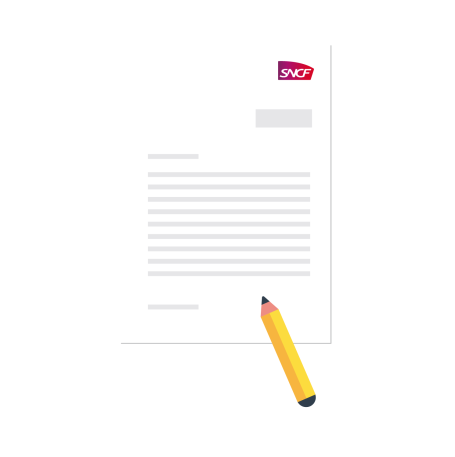 questionnaire de saisineAfin de nous permettre d’instruire votre saisine dans de bonnes conditions, nous vous remercions de bien vouloir renseigner le questionnaire suivant et nous le renvoyer à mediation.fournisseurs@sncf.fr  accompagné de tous documents que vous jugerez utiles.Vos démarches préalablesAvez-vous déjà contacté votre interlocuteur au sein de la Direction des Achats concernée ?  Oui  NonVotre situationCivilité :	  Mademoiselle  Madame  Monsieur Prénom :	Nom : 	Fonction :		Email : 	Téléphone :	Entreprise :	(Raison sociale) SIRET:		Adresse : 	CP :		Ville :		informations sur le litigeLe litige concerne :  une consultation  un contrat  une facture  un paiement  AutreObjet de la consultation ou du contrat :Numéro du contrat : Veuillez décrire en quelques mots l’objet du litigeQuel est votre interlocuteur SNCF au sein des achats sur le dossier : Civilité :	  Mademoiselle  Madame  Monsieur Prénom :	Nom : 	Fonction :		Direction Achats : 	Email : 	Téléphone :	